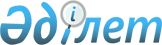 Об освобождении от должностей некоторых судей областных и приравненных к ним судов Республики КазахстанУказ Президента Республики Казахстан от 20 марта 1996 г. N 2915
     В соответствии с подпунктами 1), 2) пункта 1 и подпунктом 2)
пункта 2 статьи 47, статей 71 Указа Президента Республики Казахстан
от 20 декабря 1995 года N 2694, имеющего силу Конституционного
закона, "О судах и статусе судей в Республике Казахстан" постановляю:
     1. Освободить от должностей следующих судей областных и
приравненных к ним судов:

     Акмолинского областного   - Муценберг Нину Андреевну по
            суда                 собственному желанию в связи
                                 с уходом в отставку;
                               - Стрельцова Виктора Михайловича по
                                 собственному желанию в связи с
                                 уходом в отставку;

     Актюбинского областного   - Роль Веру Николаевну по
            суда                 собственному желанию в связи с
                                 переходом на другую работу;

     Алматинского областного   - Розум Лидию Павловну по
            суда                 собственному желанию в связи с
                                 уходом в отставку;

     Алматинского городского   - Гелеверя Тамару Алексеевну по
            суда                 собственному желанию в связи с
                                 выездом за пределы Республики
                                 Казахстан;

     Кустанайского областного  - Умурзакова Калжана Тулендиновича
            суда                 по собственному желанию в связи с
                                 переходом на другую работу;

     Мангистауского областного - Маркарян Елену Михайловну по
            суда                 собственному желанию в связи с
                                 выездом за пределы Республики
                                 Казахстан;

     Павлодарского обаластного - Омарова Болата Балкеновича
            суда                 по собственному желанию в связи с
                                 переходом на другую работу;

     Тургайского областного    - Бекмагамбетова Тлеса
            суда                 Бекмагамбетовича по собственному
                                 желанию в связи с достижением
                                 пенсионного возраста;
                               - Алибекова Бахытбека Сейтжановича
                                 по собственному желанию в связи с
                                 переходом на другую работу;

     Южно-Казахстанского       - Амандыкова Серикжана Даировича
      областного суда            по собственному желанию в связи с
                                 переходом на другую работу;

     Военного Суда войск       - Алмагамбетова Жантаса Мамановича
     Республики Казахстан        по собственному желанию.

     2. Настоящий Указ вступает в силу со дня подписания.

     Президент
Республики Казахстан
      
      


					© 2012. РГП на ПХВ «Институт законодательства и правовой информации Республики Казахстан» Министерства юстиции Республики Казахстан
				